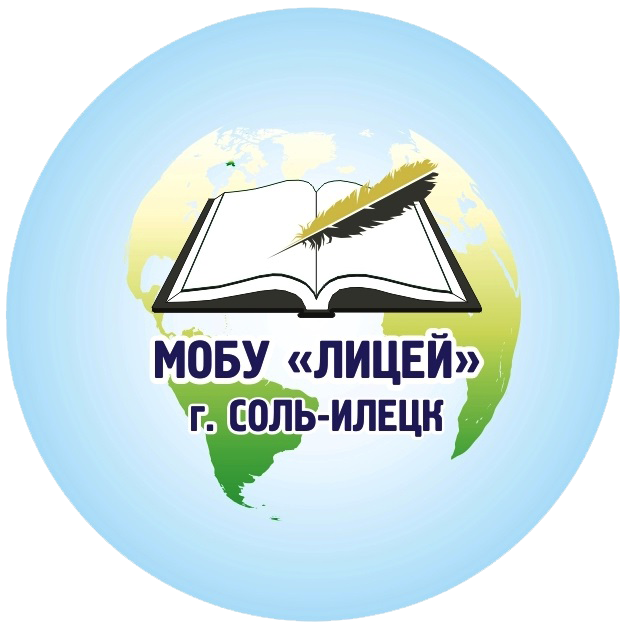 КУЛЬТУРНЫЙ ДНЕВНИК ШКОЛЬНИКА2021 годРаздел 1. Приглашение к чтению.Раздел 2. Волшебный мир искусства.Раздел 3. Театральные встречи.Раздел 4. Удивительный мир кино.Раздел 5. Никто не забыт…Раздел 6. Музейное зазеркалье.Раздел 7. Мое Оренбуржье.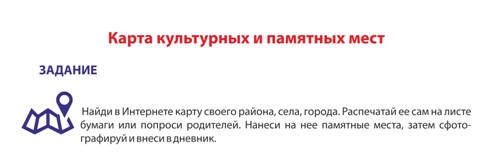 №Дата, форма посещения (очная или дистанционная)Посещение с родителями/групповое/индивидуальноеНазвание, место расположенияВпечатление Фотографии 1.Сентябрь 2019 годаОчнаяИндивидуальноеАллан и Барбара Пиз «Ответ»Это первая книга, прочитанная мной в достаточно осознанном возрасте. С нее началась моя любовь к чтению. Благодаря ей я пересмотрела свои мечты и превратила их в цели. Она, самое главное, научила меня достигать этих целей! Авторы не только приводят для примера многие истории из жизни, но и дают практически полезные советы. 5/5!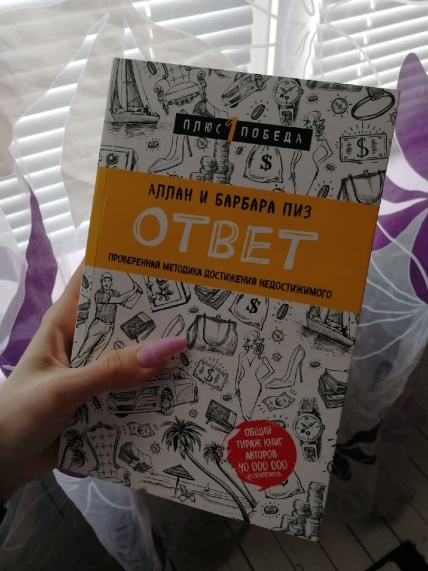 2.Август 2020 годаОчнаяИндивидуальноеЕ. И. Замятин «Мы»Сначала, если честно, мне показалось, что в произведении написан какой-то бред, но теперь я просто влюблена в эту книгу! Автор мастерски использовал художественные приемы и создал непредсказуемый, захватывающий сюжет. Я на 100% погрузилась в историю и искренне сопереживала герою. Не могу не посоветовать это произведение.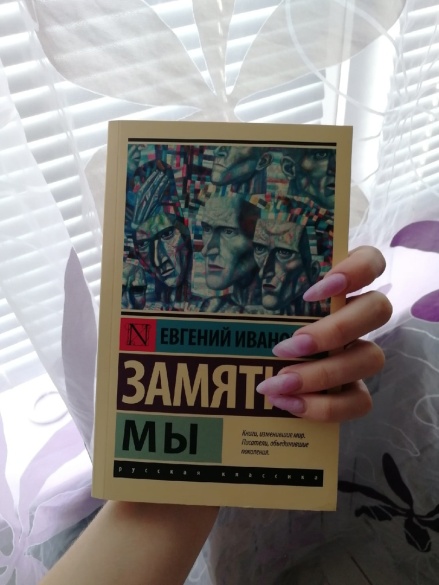 №Дата, форма посещения (очная или дистанционная)Посещение с родителями/групповое/индивидуальноеНазвание, место расположенияВпечатление Фотографии 1.Ноябрь, 2019 год(очная)С родителямиФотоконкурс «Моя мама на работе», МОБУ «Лицей»Никто не считает мать более красивой, чем её ребенок. Фотоконкурс предоставил мне возможность показать мою маму такой красивой, какой её вижу я, поделиться этой красотой и любовью с другими.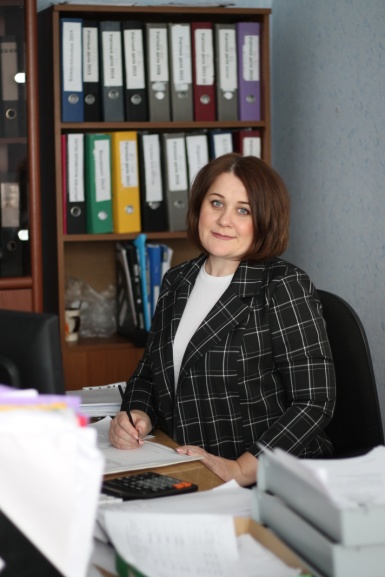 2.Апрель, 2019 год(очная)ГрупповоеКонкурс плакатов «Адвокаты природы» в рамках образовательной программы 4 смены «Per aspera ad Artek», МДЦ «Артек». Я неравнодушна к состоянию природы своей страны, поэтому не могла остаться в стороне. Совместно с соотрядовцами я сделала плакат с объемными деталями, на котором были написаны экологические нормы и изображены последствия загрязнения окружающей среды. Этот плакат смог убедить множество людей, что каждому стоит задуматься об окружающей среде, поэтому за него мы получили 1-ое место. 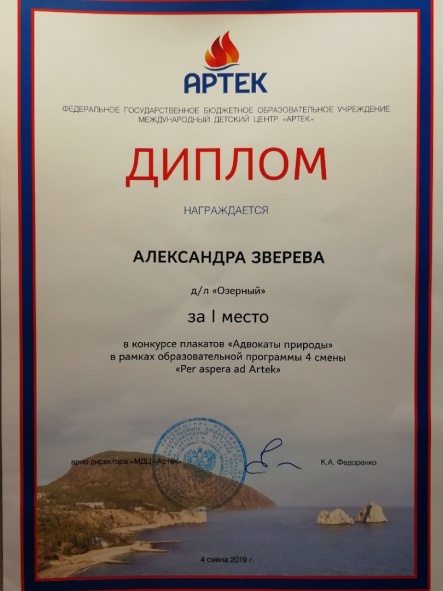 3.Март 2020 года(очная)ГрупповоеКонкурс фотографий «Emoji style», МДЦ «Артек».Увидев атрибуты, с которыми по условиям конкурса мы должны сделать фотографии, я сразу же придумала концепцию. Ребята поддержали мои идеи, благодаря чему мы заняли 1-ое место.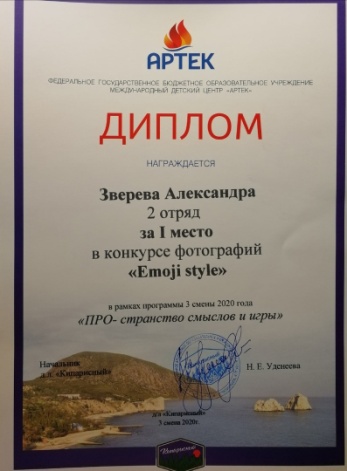 4.Март 2020 года(очная)ИндивидуальноеТворческий конкурс «Дружеский шарж: Вожатые», МДЦ «Артек».Я бы не назвала себя художником, но все же решила поучаствовать. Это принесло мне массу позитивных эмоций, так как мой рисунок был высоко оценен жюри, а самое главное, моими вожатыми, и сейчас он висит на стене их комнаты, напоминая о нашей смене.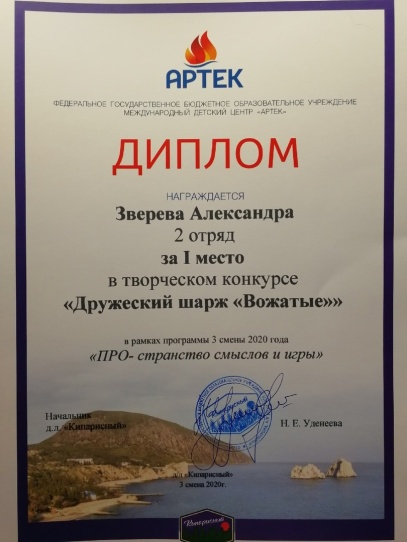 №Дата, форма посещения (очная или дистанционная)Посещение с родителями/групповое/индивидуальноеНазвание, место расположенияВпечатление Фотографии 1.Март 2020 годОчнаяГрупповоеТеатральная постановка трагедии А. С. Пушкина «Пир во время чумы»МДЦ «Артек».В этот день мы выступали, как настоящие артисты. Данную постановку мы играли на протяжении 4-ёх часов, так как зрители приходили группами, и каждый раз мы выкладывались на все 100%. После этого выступления остались только положительные воспоминания, которые хочется пронести через всю жизнь.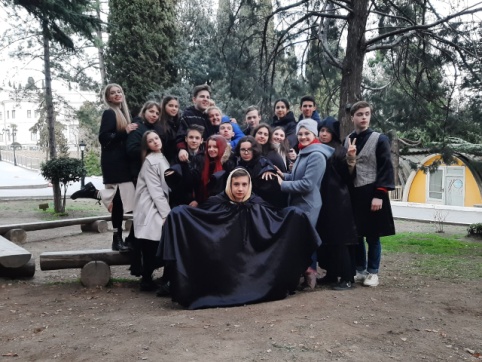 2.Март 2020 годОчнаяГрупповоеТеатральная постановка рассказа А. П. Чехова «Хамелеон»МДЦ «Артек».Это выступление помогло мне преодолеть страх сцены. Я получала удовольствие от игры, потому что чувствовала поддержку друзей и зрителей. Мне удалось отлично вжиться в роль, так как с поведением собак я отлично знакома, и благодаря этому мою актерскую игру высоко оценили. Получать комплименты за хорошо сыгранную собаку странно, но от этого не менее приятно.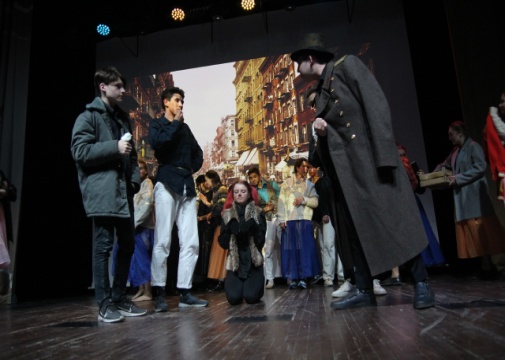 3.Март 2020 годОчнаяГрупповоеТеатральная постановка «Алиса в стране чудес»МДЦ «Артек».Официально заявляю, что это лучшее театральное выступление из всех, что я когда-либо видела. Всё было на высшем уровне: световые эффекты, музыка и, самое главное, актерская игра. На протяжении всей постановки я сидела «с открытым ртом», потому что иначе выразить эмоции было невозможно.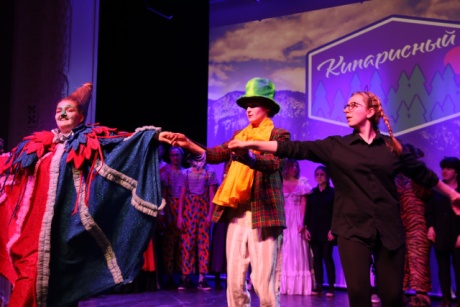 4.Апрель 2019 годОчнаяГрупповоеМедиабитва, прямой эфирМДЦ «Артек»Мы с ребятами очень нервничали перед этим этапом соревнований, но в итоге прекрасно сымпровизировали и получили уйму положительных эмоций.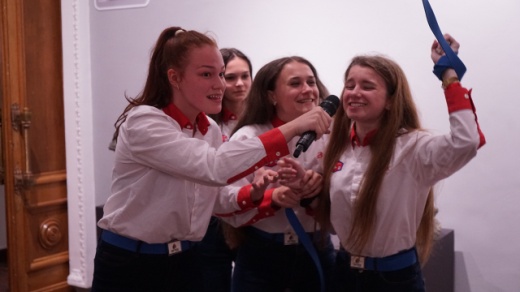 5.Апрель 2019ОчнаяГрупповоеЗакрытие смены, выступление по мотивам фильма «Стражи галактики»МДЦ «Артек»Честно признаться, это было наше первое удачное выступление, поэтому мы были очень рады, что все получилось так, как мы и задумывали.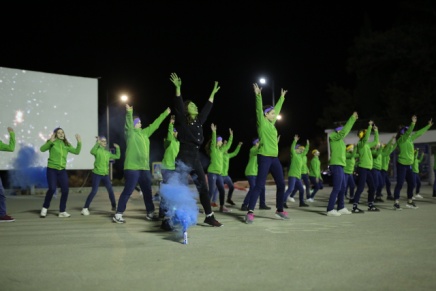 6.Декабрь 2019 ГрупповоеНовый год, театральная постановка «Король Артур и рыцари круглого стола»МОБУ «Лицей»Ребята отлично вжились в роль, подобрали отменный реквизит, благодаря чему наилучшим образом передали зрителям легендарную историю короля Артура. Я была бы не против поучаствовать  в этом снова.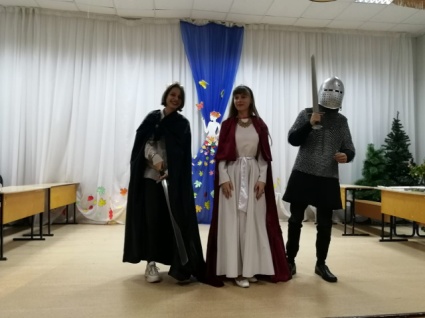 №Дата, форма посещения (очная или дистанционная)Посещение с родителями/групповое/индивидуальноеНазвание, место расположенияВпечатление Фотографии 1.Февраль 2021 годаОчнаяГрупповоеФильм о религиях Оренбургской областиМОБУ «Лицей»Сама я отношусь к религиям скептически, но узнать о культуре других людей – всегда интересно. До просмотра этого фильма я и не догадывалась, что в нашей области столько конфессий! Очень рада, что в нашей области ко всем людям относятся одинаково, несмотря на их религиозные убеждения.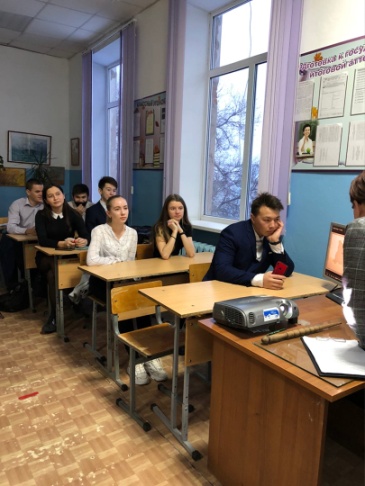 2.Февраль 2021 годаОчнаяГрупповоеФильм «Несмотря ни на что»Соль-ИлецкБуквально на днях я посмотрела этот фильм, главный герой которого молодой человек, потерявший зрение, но не потерявший силу воли и цель. Глядя на таких людей, перестаешь себя жалеть и понимаешь, что ничего невозможного нет, стоит лишь приложить усилия.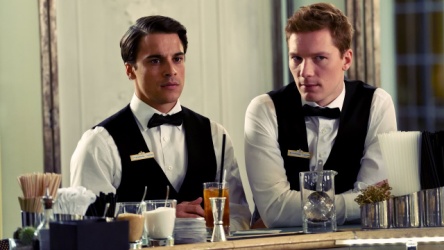 №Дата, форма посещения (очная или дистанционная)Посещение с родителями/групповое/индивидуальноеНазвание, место расположенияВпечатление Фотографии 1.Март 2019 годаОчнаяГрупповоеЭкскурсия по ХатыниХатынь, Республика БеларусьНа экскурсии нам рассказали об ужасе, случившемся в Хатыни и других деревнях. Этот мемориальный комплекс стал собирательным образом всех деревень, уничтоженных фашистами в годы Второй мировой войны. Хатынь пропитана скорбью, это передавали тишина и чистота, царящие там. Сдержать слезы было тяжело.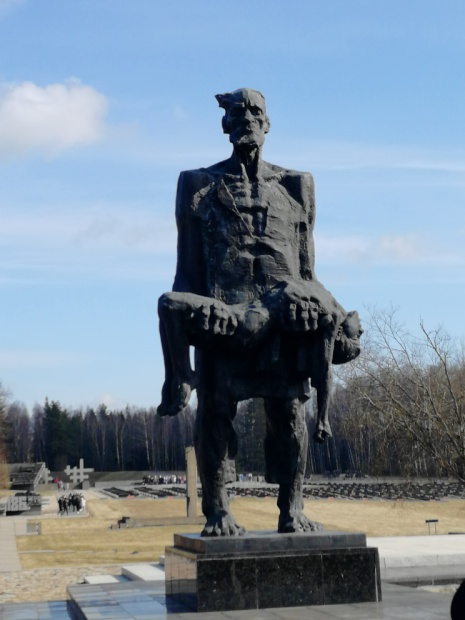 2.Март 2019 годаОчнаяГрупповоеЭкскурсия по Брестской крепостиБрест, Республика БеларусьУвидеть своими глазами такое важное историческое место – невероятно. Экскурсия была очень познавательной, благодаря большому количеству интерактивных экспонатов. На стенах Брестской крепости еще остались надписи 40-ых годов, оставленные советскими солдатами, погибшими во время защиты крепости. От этого места по коже бегут мурашки.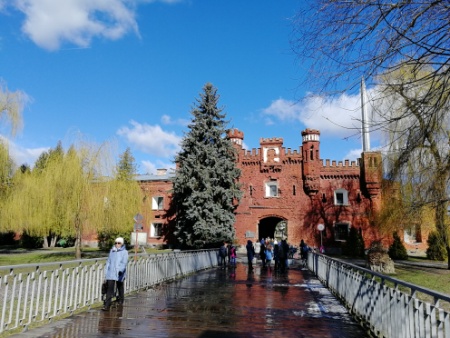 3.Март 2020 годаОчнаяГрупповоеТеатральное выступление о Великой Отечественной войнеМДЦ «Артек»Игра актеров, их вокал и хореография были на высшем уровне. Многие не могли сдержать эмоций и плакали. Молодые артисты просто невероятно передали эмоции людей в военные годы. Даже сейчас, когда я вспоминаю это выступление, мое сердце на секунду замирает.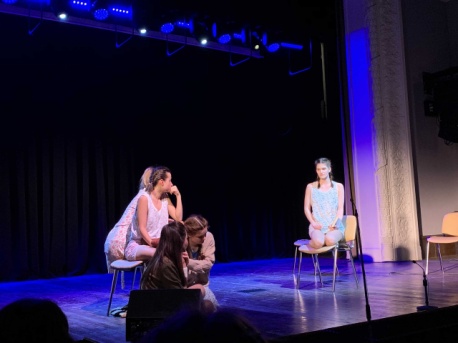 №Дата, форма посещения (очная или дистанционная)Посещение с родителями/групповое/индивидуальноеНазвание, место расположенияВпечатлениеФотографии1.Март 2020 годаОчнаяГрупповоеМузей космонавтикиМДЦ «Артек»Я была в этом музее дважды, и программа была такой же интересной, как и в первый раз, во многом благодаря веселому мужчине-экскурсоводу, который по-настоящему любит свое дело. Из этой экскурсии я узнала много интересной информации, с которой можно идти даже на шоу «Кто хочет стать миллионером».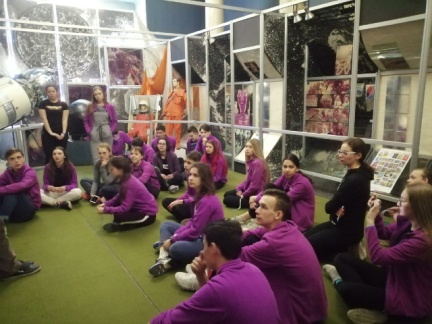 2. Апрель 2019 годаОчнаяГрупповоеЭкскурсии по достопримечательностям КрымаКрым, РоссияЗа один день мы посетили Севастополь, Херсонес, Массандровский, Ливадийский, Воронцовский, Юсуповский дворцы. Величественная архитектура в сочетании с прекрасной природой Крыма оставила невероятные впечатления, и была бы рада посетить эти места снова.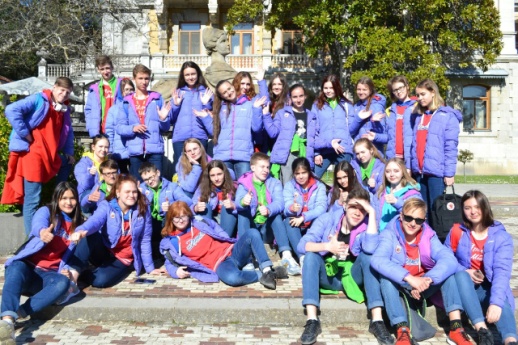 3.Март 2019 годаОчнаяГрупповоеТретьяковская галереяМоскваВо время посещения я еще не знала, насколько невероятны полотна, представленные в галереи, так как еще не изучала углубленно историю, но уже тогда меня поражали их размеры и удивительная четкость деталей. Даже не верится, что такое и вправду можно нарисовавть. 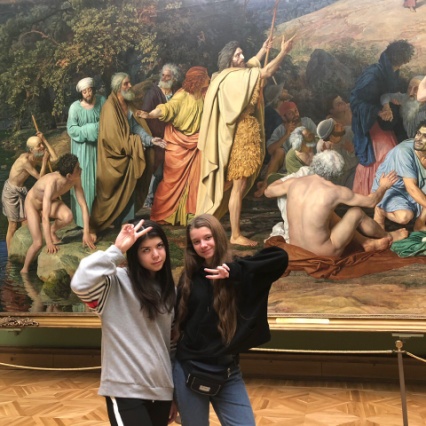 4.Март 2019 годаОчнаяГрупповоеМузей космонавтикиМоскваТема космоса всегда меня привлекала, поэтому было очень интересно увидеть вживую настоящие скафандры, ракеты и другие космические атрибуты.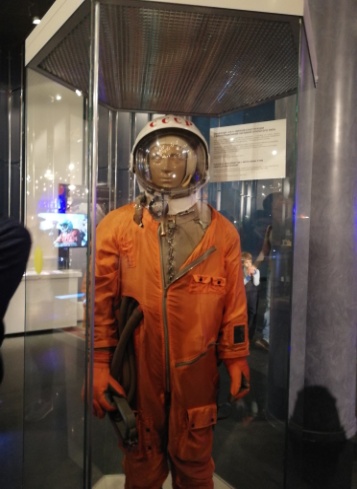 5.Март 2019 годаГрупповоеЭкскурсия по достопримечательностям БеларусиРеспублика БеларусьМы посетили Мирский, Несвижский и другие замки Беларуси, в них совершенно другая атмосфера, нежели в российских дворцах. В них чувствовался некий приключенческий дух, поэтому при посещении этих замков я ощущала себя героиней мультфильма «Скуби-Ду». Не могу не отметить также, как в Беларуси бережно относятся к природе, которая своей красотой тоже помогает погрузиться в атмосферу древних времен.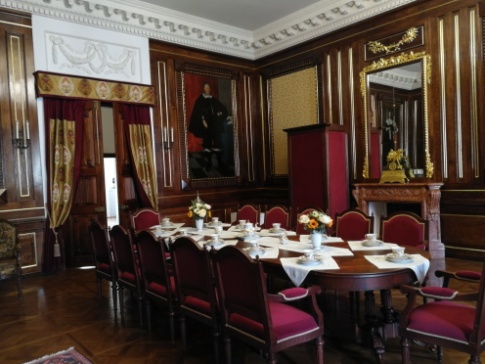 6.Октябрь 2019 годаГрупповоеЭкскурсия по достопримечательностям Санкт-ПетербургаСанкт-ПетербургИз всех посещенных группой мест мне больше всего запомнились Петергоф, Екатеринский и Зимний дворец, железнодорожный музей и музей миниатюры Петербурга и Петропавловская крепость. С величеством дворцов Петербурга, думаю, не сравнится ни один дворец мира. Хотелось бы хоть несколько дней пожить в роскоши, представленной в дворцах Петербурга. А интереснее всего мне было увидеть трон, на котором сидел сам император Николай II!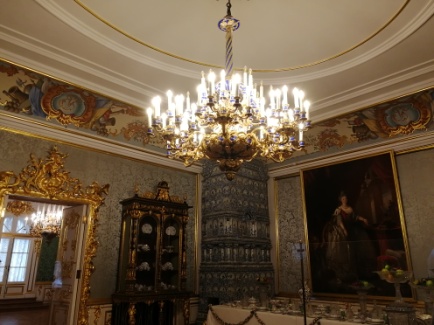 №Дата, форма посещения (очная или дистанционная)Посещение с родителями/групповое/индивидуальноеНазвание, место расположенияВпечатление Фотографии 1.Декабрь 2019 годаДистанционнаяИндивидуальноеXVII муниципальный конкурс «Певцы степной стороны», Соль-Илецкий городской округ.Природа Оренбургской области поистине вдохновляет меня на создание прекрасных фотографий, поэтому я решила принять участие в данном конкурсе, по результатам которого я заняла 2-ое место. Приятно, когда твой труд так высоко оценивают на муниципальном уровне.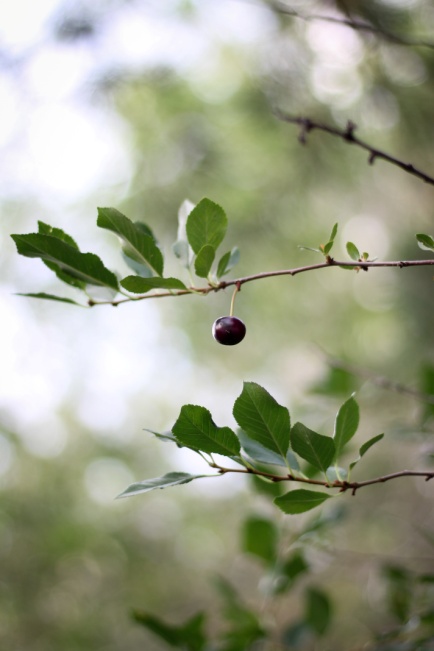 2.Декабрь 2020 года, ДистанционнаяИндивидуальноеXVIII муниципальный конкурс «Певцы степной стороны»Еще в прошлом году я поняла, что в следующий раз обязана победить. Летом я много путешествовала и фотографировала, и результаты этой деятельности привели меня в итоге к 1-ому месту.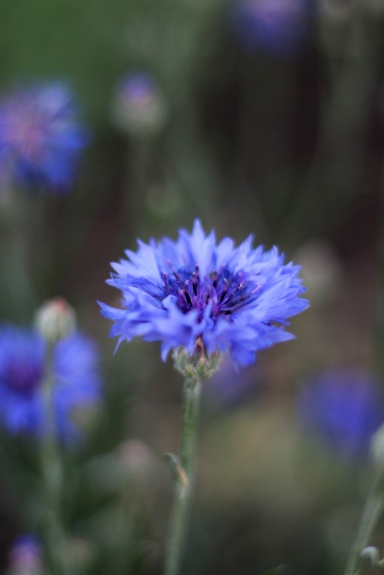 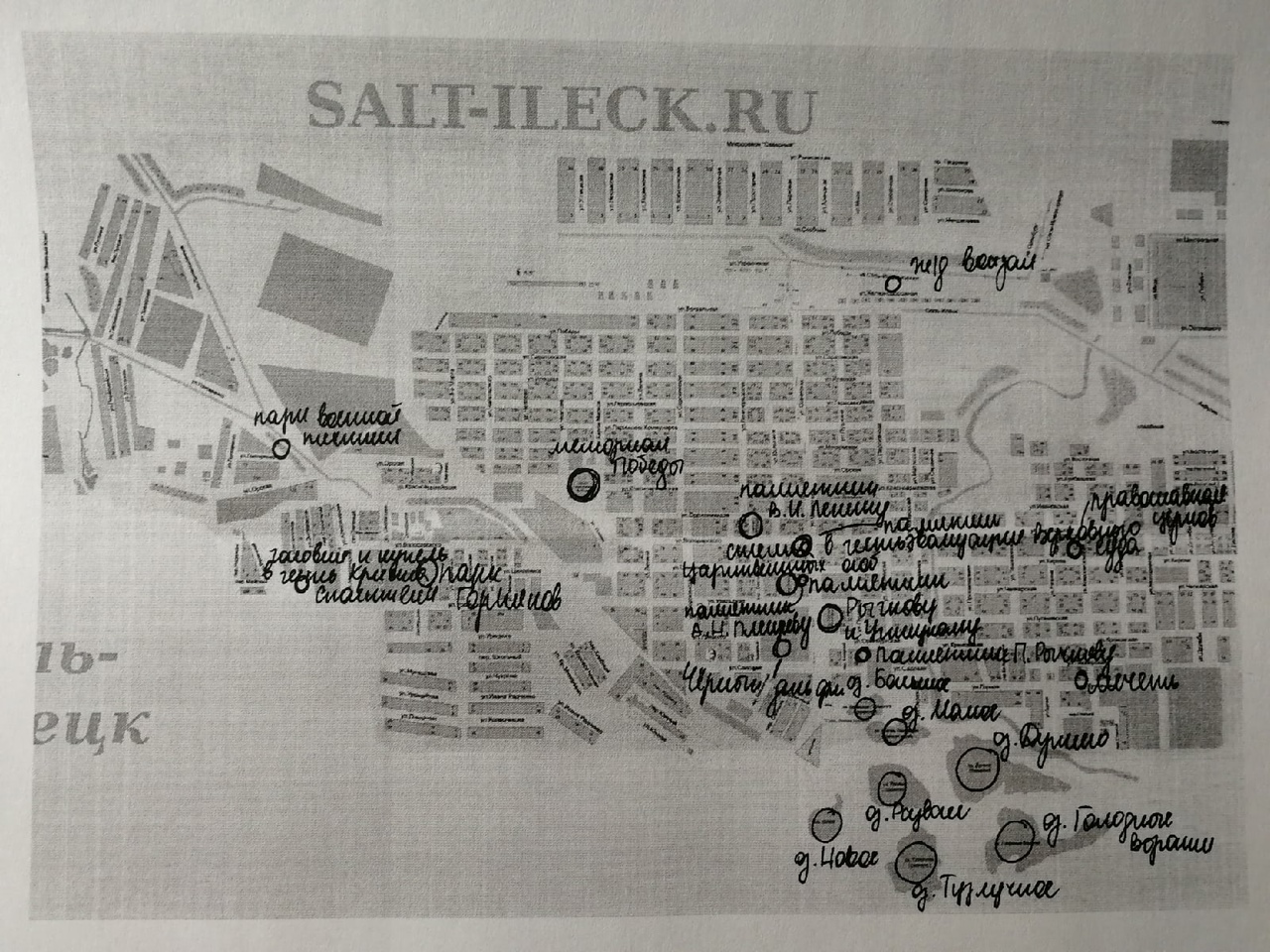 